December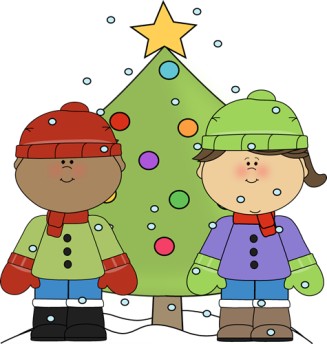 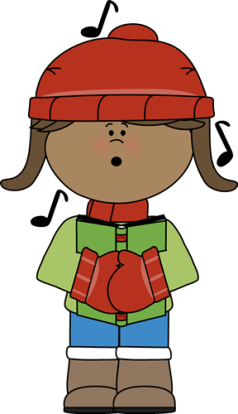 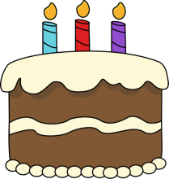 